QUAÛNG  HOAÈNG  MINH  TAÄPQUYEÅN  12THIEÂN  THÖÙ  HAI:  BIEÄN  HOAËC (PHAÀN  8) QUYEÁT  ÑOAÙN  ÑOÁI VÔÙI VIEÄC  TRUYEÀN  DÒCH  PHEÁ  BOÛPHAÄT  PHAÙP.Sa-moân Thích Minh Khaùi chuøa Chaán Höông ôû Mieân Chaâu.Vò taêng teân Minh Khaùi noùi: Khaùi toâi nghe Ba Hoaøng thoáng laõnh trôøi, Nguõ Ñeá cheá ngöï ñaát, ñaïo roäng bao goàm maø xa lôùn, ñöùc khaép che maø bình quaân, môû giaùo laønh ñeå daïy daân, traûi loøng töø maø giuùp vaät, ñeán trung coå ñaïo kia khoâng thieáu, cho neân Haùn, Voõ khaâm phuïc, thaáy roõ ñieàu laønh maø khoâng kòp hieån baøy toâng thoâng minh saâu saéc, theå ñaïo  maø khoâng ôû, beøn coù theå khuaát phuïc toân nghi, Cam Tuyeàn leã ñieàm laønh ngöôøi vaøng, naèm moäng ngaång ñaàu töôûng ñöùc baøy, giaùng chöùng côù töôïng ñoàng. Vì theá Taàn Caûnh ñi phöông Taây, vöôït sa maïc maø hoûi thaêm ñaïo, Ma Ñaèng ñeán Trung Hoa vöôït Thoâng Laõnh maø truyeàn chaân, beøn ñöôïc daàn daàn giaùo hoùa trieàu Haùn, chuøa döïng hieäu Baïch Maõ, ñaïo löu truyeàn khaép ñôøi, chuøa döïng teân Thanh Long trong aáy daønh cheùp toân nghi, toân suøng chuøa thaùp, noåi maây töø ôû Laïc Nhaän, thoâng nöôùc phaùp ôû taän nguoàn ñieàu khieån höõu thöùc ñeán röøng phöôùc, ñaåy chuùng sinh leân ñaát laønh, môû baøy Phaät phaùp soi chieáu giaùo hoùa ngöôøi ngu meâ, cho neân nieân hieäu Vónh Bình naêm cuoái, Gia Thuïy ñeán nhoùm maây möøng thaám nhuaàn cam loà, boùng ngöïa phi nhanh, chim thaàn nhoùm lieäng, anh taøi ñoû nôû hoa tuaán tuù, tinh hoa tía sinh caønh lieàn lyù, coù theå goïi laø kyø laï khoâng töøng coù ôû ñôøi laø ñieàm laønh phi thöôøng. Vì vaäy Taây Vöùc vaøo haàu Nam Vieät quy loøng nhaân, yeân giaùp thoâi binh, tieâu vaøng baõi ñao, ñaâu khoâng do caûm Thaùnh giaùng sinh, phuïng thôø giôùi phaùp, laøm laønh, tinh thaønh soi chieáu, ñeán choã toái laãn saùng?Cho neân saùch noùi raèng: Trôøi sinh vaät thaàn ñeå laøm baäc Thaùnh, khoâng ñöùc ñaây aån, coù ñaïo thì hieän, laøm söû ñaày ñuû neân ñöôïc roõ raøng. Chæ coù Ñaïi Ñöôøng cuûa ta ñöôïc thôøi kyø môû vaän meänh naém cô hoäi, cheá ngöïnieân ñaïi, ngaøy sinh ra, döïng xaây gia nghieäp. Ban ñaàu khôûi nghóa thì ñaïo ñeán cuoái traêm linh, môùi leân ngoâi thì oai hôn muoân nöôùc, cho neân ñôøi ñaày ñuû, giaùo hoùa ñeán nôi, trao ñaïo ôû Ñoâng Ñoâ, döïng ñöùc ôû Vuõ Chaâu, saán thaân ôû Baéc Soùc, khaéc ñònh Kinh Ngoâ, queùt saïch Taàn, Luõng, môùi öùng cöôõi xe baûy baùu maø bay ñi, ngoài xe ngaøn voøng maø nheï chaïy, voøi voïi khoâng cuøng, meânh moâng ñaâu theå goïi teân, coâng ñaõ thaønh, söï cuõng xong. Caøng ñeå taâm nôi Phaät phaùp, nhôù lôøi giuùp ñôõ, cho neân trang nghieâm toång trì, laïi khôûi chín caáp. Sa-moân Thích Töû laïi ñoä ngaøn ngöôøi, töôïng hoùa caøng thaïnh ôû trieàu tröôùc, chuøa thaùp xaây nhieàu ôû ñôøi Thaùnh, môùi laø ñaàu ñoäi Tam baûo roäng hoä boán y, chaép tay cuùi ñaàu, queân mình laø ñeá vöông quyù phaùi, thuùc lieåm taâm cong ñaàu goái chí thaønh cung kính.Khaùi toâi töï möøng gaëp gôõ vaän meänh toát ñeïp ñaây môùi nguyeän döùt taâm saïch coõi doác chí ôû cöûa maàu, saùu thôøi ñeàu gaéng gôõ ñeå ñaùp ñöùc Thaùnh ôû ñôøi, naêm theå sieâng naêng ñeå baùo aân roäng lôùn. Vaäy maø Dòch buoâng lôøi doái hoaëc taâu leân nhaø vua, khinh lôøi Thaùnh toát ñeïp, nhoïn mieäng cheâ baäc Hieàn, phaùt ra lôøi xaáu xa nhö tieáng cuù voï, noùi tieáng ñoäc haïi nhö aâm vang chim chaãm, chuyeân muoán phaù dieät Phaät phaùp, huûy boû chuùng taêng, caét ñöùt côm aùo, giaûm bôùt chuøa thaùp laø vì sao?Dòch töøng laø ñaïo só, ghen gheùt tò hieàm trong buïng cho neân cheâ Thaùnh laø thua phaøm, keû ngu hôn ngöôøi trí, sau nöõa khoe khoang vôùi keû treân, duøng xaáu cho laø toát, traùi yù nghòch tình ñeàu ôû nôi ñaây. Nhöng lôøi gieøm pha haïi ñöùc, nghe yù nghieâng leäch toån Thaùnh hieàn, cho neân nhaø Toáng nhaän lôøi Tö Haõn caàm tuø Haéc Ñòch, vua Loã tin lôøi Lyù Toân beøn ñoái vôùi taêng ni hai ngöôøi con hieàn cuûa Phaät boû pheá hay töï khoûi cheâ bai taùm ñieàu, hoaëc luïy ñeán ngöôøi sau.Chuùa thöôïng anh minh ñaâu cho gieøm pha noùi xaáu daàu kia ba loãi ñaâu gaây ra moät moái nghi. Nhöng maây noåi ôû trôøi xanh, giöõa ban ngaøy coù luùc cuõng bò môø, che laáp maët trôøi, aùnh döông vì vaäy khoâng saùng laém. Maø Truyeàn Dòch duøng lôøi phuø phieám meâ hoaëc keû thaáy nghe, lyù tình huyeãn hoaëc, lôøi leõ laãn loän ñaâu theå chuyeân nghe, ñaâu neân rieâng tin? Xin cuøng quyeát ñoái giöõ phaù nhaân roõ, khoâng xöùng ñaùng ôû trong taêng chuùng, döï tham baïn phaùp, boãng nghe cheâ bai ñaâu khoâng raát ñau loøng, daàu quay ñao khoeùt tim cuõng chöa coù gì laø ñau ñôùn, ruùt dao caét thaân ñaâu cho laø cheát, raát phæ baùng ñau thöông, döõ doäi raát laém. Kinh noùi raèng: Queân thaân uûng hoä phaùp, boû maïng maø hoaèng ñaïo” chính laø ñaây, môùi ruùt ruoät nhoû maät ñeå baùo cöøu thuø taø nghòch, thaân baøy chí thaønh hieán daâng, nhuïc maï phæ baùng sö phuï traéng trong, meâ muoäi khoâng nghe theo, theo ñuoåi kinh hoaøng. Kính lôøi.Kính taâu quyeát phaù vieäc Truyeàn Dòch baùng Phaät cheâ taêng coù taùm ñieàu neâu nhö sau:Quyeát phaù vieäc taêng ni saùu möôi trôû laïi choïn laøm lính traùng vaø noâng daân.Khaùi toâi nghe raèng: “Chí lyù thì tuyeät lôøi, voán ra ngoaøi söï khen cheâ. Toâng nhieäm maàu lìa noùi naêng, vöôït söï noùi nín”. Nhöng tình ngöôøi khoâng ngoä lôøi kyø laï caïn saâu, ñaïo ñôøi phaàn nhieàu meâ hoaëc baøy tinh, thoâ. Cho neân coù ñaïo trong ngoaì khaùc nhau, thuyeát taø chaùnh khaùc nhau, vò phaøm Thaùnh laäp rieâng, giaùo lôùn nhoû phaân chia. Neáu cho laø ñoàng hoäi Nhaát thöøa, haù chaáp ñoù ñeå phæ baùng Phaät, troïn ñeán cöïc quaû khoâng ñoùng laïi ñeå laàm chaân, thí nhö ngaøn soâng chaûy veà choã meânh moâng, muoân doøng nöôùc ñeàu doàn veà bieån caû, trong ngoaøi chöùng minh, ñaâu phaûi lôøi luoáng doái. Cho neân kinh Phaùp Hoa noùi: “Ñoái vôùi chö Phaät quaù khöù, hieän taïi hoaëc dieät ñoä, neáu coù ngöôøi nghe phaùp ñeàu seõ thaønh Phaät”. Laïi kinh Nieát-baøn noùi: “Taát caû chuùng sinh ñeàu coù Phaät taùnh, roát raùo ñeàu seõ thaønh Phaät ñaïo”. Laïi Ñaïo Gia Phaùp Luaân noùi: “Neáu thaáy Sa-moân suy nghó voâ löôïng, nguyeän sôùm xuaát thaân ñeå hoïc taäp laøm chaân Phaät. Neáu thaáy veõ töôïng Phaät, suy nghó voâ löôïng phaûi nguyeän taát caû khaép vaøo cöûa phaùp”. Laïi kinh Linh Baûo Ñoång Huyeàn Chaân Nhaát noùi: “Chuùng chaân cao tieân ñaõ ñöôïc Phaät ñaïo”. Laïi kinh Linh Baûo Thaùi Thöôïng Bí Yeáu noùi: “Rieâng ôû hieän taïi ñoàng ñöôïc Phaät ñaïo”. Cho neân bieát khoâng hai cöûa maàu troïn ñoàng vaøo, chæ coù moät cöïc quaû neân quyeát cuøng leân, neáu chaáp dò ñoan töï ñeå laïi meâ ñoïa.Ngöôøi hoïc thôøi nay laõnh chí taàm thöôøng ngu muoäi, troäm lôøi chaân voïng ñaët saùch nguïy, cho neân xoay chuyeån trong naêm ñöôøng giaû laøm kinh tieân, ba ngaøn oai nghi doái xöng giôùi ñaïo. Ñeán Phaät nhaän phaùp söûa laøm ñaïo trôøi, khuyeân laøm haïnh Phaät chuyeån thaønh lôøi ñaïo Laõo. Möôïn ngang oai nghi Phaät phaùp, doái taäp caùch thöùc chuùng taêng, hoaëc ñem chaân choáng nguïy ñaâu bieát phaûi quaáy, laät chaùnh vaøo taø ñaâu bieát laø ñieân ñaûo. Söï ñoàng giaëc ngu si troäm aùo da choàn maø maëc, coù loaïi ngöôøi ngu troäm chaâu anh laïc maø ñeo loän ngöôïc, nhöõng loaïi nhö theá soá cuõng raát ñoâng chæ löôïc neâu hai ba ñieàu khoâng theå keå tæ mæ.Nhöng Truyeàn Dòch töøng laø ñaïo só, thaân maëc aùo vaøng maø khoâng vaâng theo phong hoùa voâ vi cuûa Lyù Laõo (Laõo Töû), chuyeân haønh phaùp binh söû cuûa Tröông Laêng, hoaëc thaân laøm giaëc gaïo, nhoùm hoïp thaâu gom khoâng ñaàu moái, danh goïi laø quyû toát, chuù trôù ñaâu coù kî, taém goäi chaûi chuoát gioáng ngöôøi theá tuïc, chìm ñaém aùi duïc chaúng khaùc ngöôøi ñôøi. Laïi theâm beân trong oâm yù ganh gheùt ngoaøi buoâng lôøi gieøm xieåm doái traù, cheâbai oàn aøo, lôùp lôùp maéng nhieác, ñaây maø coù theå nhòn thì ai laïi khoâng theå dung. Nay y söï thöù lôùp quyeát phaù, cuùi xin göông Thaùnh soi xeùt roõ.Dòch noùi: “Chuùng taêng caïo toùc nhuoäm aùo, khoâng baùi yeát vua chuùa, traùi lìa cha meï, chaúng coù trung hieáu”. Nay ñaïo só ñoäi muõ mang khaên neân laïy vua, ôû nhaø haàu nuoâi laø trung hieáu chaêng? Nay ñaõ khoâng vaäy ñaâu laïi traùch rieâng ai?Heã noùi veà ngöôøi trung, thôø vua ñeán troïn ñôøi, giöõ nghóa ñeán maát thaân. Ngöôøi hieáu laø thôø cha meï chí thaønh coøn maát ñeå nuoâi giuùp. Cho neân Ñaïo an thaúng can ngaên ñeå giuùp Taàn, Phaät ñoà lôøi ngay ñeå giuùp Vieät, Muïc-lieân böng baùt maø nuoâi meï, Thích-ca gaùnh quan taøi maø choân cha, an nöôùc giuùp nhaø ñaâu chaúng phaûi laø nhöõng baäc trung hieáu? Khoâng nhö ñaïo só Tröông Loã loaïn ôû ñôøi Haùn, Toân AÂn phaûn ôû nöôùc Taán, Traàn Thuïy hoïc taäp ñaïo Laõo maø tru di caû toäc, Coâng Kyø hoïc ñaïo tieân maø gieát moân ñoà, loaïn quoác phaù nhaø ñaâu coù trung hieáu!Laïi noùi: Chuùng sinh ngang baèng nhau trong khoâng aùo ngoaøi hình caùch, thai yeâu, gieát con, traùi leã, nghòch trôøi. Nay ñaïo só ñaõ ngaäm khí tu trai giao tieáp nhaän ñaïo neân hoä thai, sinh con, thuaän leã, hôïp trôøi, ñaây thì vôï choàng saùnh ñoâi thaønh ñaõ laâu, aâm döông voán hôïp maø khoâng sinh saûn thaät laø thai yeâu, neân löïa baûo laøm daân, khieán hoï nuoâi con ñeå taêng theâm daân ñuû theâm binh, ñaâu chaúng ích nöôùc lôïi daân ö?Laïi noùi: “Taêng coù möôøi muoân, ngöôøi saùu möôi tuoåi trôû xuoáng choïn laøm lính thì binh maïnh, noâng ñöôïc khuyeán khích”. Heã noùi veà binh maïnh, xeùt loaïi chuùng taêng laõnh nhaän giaùo phaùp cuûa Nhö Lai, aên chæ gaïo buùn, khoai, rau, thaân theå gaày, söùc yeáu, taâm troáng khí keùm, khoâng nhoå coû, choáng ñaïp coân truøng, tu taäp nhaãn nhuïc töø bi, öa sinh gheùt gieát, ñoái ñòch nhieàu khieáp sôï khoâng coù tay quyeát nghi, luoáng nhoïc haønh quaân khoâng ích lôïi cho khí theá cuûa lính. Nhö noùi veà ñaïo só ngöôøi ñuû maáy muoân, cuùng ba thôøi naêm thoï caám haønh theû, sôù taâu quyeát caét meà gaø, cuùng teá muoán caàu röôïu thòt, thòt thaùi nhoû, röôïu ngon röôïu tuïc buoâng lung söï no say cho hoï, thaân maäp söùc maïnh taâm khí doõng maõnh, ñaâu nhòn ngöôøi khoâng thaân thích, gheùt sinh öa gieát, laâm traän quyeát maïnh tay haï thuû khoâng nghi, baøy haøng quaân nguõ quyeát maïnh theá lính. Neáu so saùnh söùc kia thì ñaïo só maïnh, noùi veà ñöùc thì chuùng taêng hôn, laáy boû neân chaúng ñoaùn raát deã hieåu.Neáu noùi laáy thaân caøy böøa ñeå laøm ruoäng, ñaây laø do kieán chaáp heïp hoøi chöa phaûi thoâng thoaùng. Phaøm tuïc khoâng theå duøng moät leã giuùp, chính saùch khoâng theå duøng moät ñaïo maø trò, só khoâng theå duøng moät haïnh ñeå giöõ, daân khoâng theå duøng moät ngheà maø thaønh, cho neân Haùn Thô HoùaThöïc Boä noùi: “Xöa boán daân khoâng ñöôïc ôû laãn loän, só töôùng cuøng noùi nhaân nghóa ôû böõa tieäc, thôï thaày cuøng baøn hay kheùo ôû quan phuû, ngöôøi buoân cuøng luaän taøi lôïi ôû chôï, noâng daân cuøng baøn caøy caáy ôû ñoàng ruoäng, boán haïng daân naøy rieâng ñaët choã ôû maø vui ngheà nghieäp cuûa mình”. Cho neân ñöôïc taøi thaønh nghi cuûa trôøi ñaát, duøng tieàn vaät lôïi quoác gia. Nay chuùng taêng cuõng coù ngheà rieâng, luaän beân trong duøng töø nhaãn ñaåy taâm töùc laø nhaân nghóa cuûa keû só, noùi beân ngoaøi thì laáy phöông tieän kheùo leùo giaùo hoùa moïi ngöôøi töùc laø kyõ naêng cuûa thôï, baøn veà haïnh duøng cho traû ñoái nhau töùc laø chôï buùa cuûa ngöôøi buoân, keå veà ñaïo thì mình vaø ngöôøi ñeàu ñöôïc giuùp töùc laø söùc laøm ruoäng cuûa noâng daân. Ñaây thì ñöôïc söï thaønh thaät coù theå caûm quyû thaàn, chæ coù ñöùc môùi coù theå chaán ñoäng ñaát trôøi, vaän taâm töø ñeå giaùng thaám nhuaàn, traûi aân hueä ñeå töôùi öôùt. Cho neân chính saùch laønh thì chôït muøa theo xe, saâu bay traùnh caûnh, mì Luõng luùa Song thaønh gaïo chín laàn troàng, bôûi do coâng cuûa chính saùch laønh, chaúng phaûi chæ coù söùc cuûa noâng daân.Laïi noùi: “Muoán cho chuùng taêng baùi laïy ñeá vöông khaép ôû trieàu ñieån”, ñaây laø moät caùi chaáp raát meâ muoäi ñieân ñaûo, ñaõ töï mònh rôùt haàm laïi daãn ngöôøi rôùt gieáng, muoán cho cuøng bò haõm thaät coù theå ñöôïc chaêng? Xöa, Hoaøn Huyeàn soaùn nghòch, Cuoàng Boäi voâ ñaïo, ñaõ coù luaän naøy baøn taùn khoâng töø toán raèng: “Sa-moân Thích töû caïo toùc nhuoäm aùo, keå kia laø ngöôøi phöông ngoaøi, khoâng caâu neä gì leã cuûa Trung Quoác, cho neân ca-sa baøy vai chaúng phaûi trieàu phuïc cuûa ñôøi Toáng, baùt saønh caây gaäy ñaâu phaûi duïng cuï cuûa laêng mieáu maø Huyeàn, Boäi nghòch phaûn coâ chaáp khoâng söûa ñoåi, ñaõ laøm nhuïc ba toân, boàng beành baûy mieáu daân oaùn, thaàn giaän, moïi ngöôøi phaûn nghòch, thaân thuoäc xa lìa, quaân baïi ôû Ñoâng Laêng, maát thaân ôû Taây Phoå, soi roõ veát xe laät ai khoâng raên deø?Hoaøng ñeá Ñaïi Ñöôøng cuûa ta, maïng Thaùnh laâu daøi öùng thôøi kyø nghæ ngôi, ngay vaän thònh vöôïng, thoâi buøn, döùt tro than cöùu keû yeáu ñuoái, giuùp ngöôøi chìm ñaém, hoaèng thaùnh giaùo ñeå daïy daân ruû loøng nhaân ñeå nuoâi ngöôøi, naêm thaùng hoøa tieát ñöôïc muøa, thôøi khí phoàn vinh, ñöùc lôùn coâng kheùo ai coù theå doác heát naêng löïc; laïi theâm trong oâm boán ñöùc ngoaøi thôø ba toân, deïp xe ngöïa maø quy y, boû muõ nieän maø hoài höôùng, cho neân ñöôïc taùm phöông cuùi ñaàu muoân nöôùc ñeàu ra maét, ñaâu traùch ngöôøi lìa tuïc khieán ñuû leã taïi gia. Nay ñaïo só maëc aùo, caàm baûng, ñoäi muõ choaøng khaên, ñaõ maëc aùo quan laïi caàn thöïc haønh leã yeát kieán vua. Xöa thieân sö quyù só coøn laïy ñeá vöông, nay daân heøn lính moïn caàn quyø thöa khanh töôùng, neân daïy ñaïo só hoïc taäp pheùp thaày chaàu baùi ñeá vöông, thaêm laïy quan tröôøng khaép ôû trieàu ñình ñaâu khoâng neân sao?Luaän raèng xeùt töø Haùn, Nguïy ñeán nay traûi qua chín ñôøi, trong thôøi gian aáy ñaïo só taø ñaïo loaïn trieàu, lôøi yeâu mò phaïm quoác, giôû xem saùch söû ñôøi naøo khoâng coù. Thôøi Hieán Ñeá Haäu Haùn, Tröông Laêng, Tröông Loã doái noùi lôøi ma giaû laøm saùch saám noùi raèng: “Sau khi ngoâi nhaø Haùn dieät aùo vaøng seõ ñöôïc thieân haï”, beøn cuøng Cöø Loäc, Tröông Giaùc Vieãn laøm ngoaïi öùng laøm khaên ñoäi vaøng, maëc aùo vaøng, nhoùm hoïp ñoà chuùng, löøa bòp duï doã daân ngu, möu haïi xaõ taéc lieàn bò tru dieät. Cho neân saùch leã noùi: “Taø ñaïo loaïn quaàn phaûi gieát”, ngaøy nay ñaïo só khoâng maëc leã phuïc tham trieàu cuûa Laõo Töû maø maëc aùo loaïn quoác cuûa Tröông Loã, thaày troø noái nhau laøm giaëc khoâng ñoåi, soá ngöôøi ñaõ ñoâng cuøng keát ñaûng giaëc, hoaëc gaây ra söï doøm ngoù theøm thuoàng, ñaâu khoâng chuaån bò. Keå ra soá kia coù naêm vaïn, löïa choïn laøm lính, thaâu thueá ñoùng toâ, sinh saûn con caùi, thì lôïi nöôùc ích daân, maïnh binh khoûe noâng. Nhö ngu kieán cuûa Khaùi toâi, ngöôøi nhö pheùp vaâng theo maø thôø, ngöôøi traùi caám boû maø xöû, ngoõ haàu coû vöïc coû keâ neáu nhoå boû thì ruoäng luùa töôi toát, gian taø ñaõ ñuoåi thì ñoà chuùng toát ñeïp trong saïch, ñaâu khoâng toát hay sao?Quyeát phaù thuyeát: “Chuøa baèng vaùch ñaát lôïp tranh thì laáy thôø caùc vua coù ñöùc cuûa Taàn Hoaøng, Haùn Voõ”.Khaùi toâi nghe raèng: Phaùp thaân khoâng hình, öùng vaät coù nôi, cho neân giaû hieän toøan thaân ñaët ôû thaùp Ña Baûo, quyeàn phaân chaát naùt löu laïi ôû khaùm cuûa A-duïc, cho neân seõ hôïp tan tuøy duyeân, coøn maát maëc tình, naêng löïc quyeàn bieán cuûa baäc Thaùnh khoâng theå nghó baøn. Nhöng Phaät sinh ôû Thieân Truùc, theo phong tuïc nöôùc kia khi choân thì hoûa taùng, thaâu laïi ñeå xaây thaùp. Thaùp töùc laø mieáu, mieáu laø maïo, cuùng teá phuïng thôø nhö dung maïo vaãn coøn. Toâng mieáu xaõ taéc cuûa quoác gia ngaøy nay gioáng nhö ñaây. Nhöng sau khi Nhö Lai dieät ñoä moät traêm naêm coù A-thaâu-giaø laøm Thieát luaân vöông ngöï ôû ñôøi, duøng oai ñöùc sai khieán quyû thaàn, tu phöôùc löïc khôûi linh mieáu, cho neân taùm muoân boán ngaøn thaùp khoâng phaûi moät ngaøy maø thaønh, nhaø ngaøn coät traêm keøo ñaâu phaûi moät sôùm maø xong, ñaâu nhoïc söùc ngöôøi, töï laø coâng cuûa thaàn linh, haù laïi laáy tình phaøm phu maø nghi vieäc Thaùnh hieàn, naøo khaùc duøng raù vo gaïo maø löôøng nöôùc bieån, ñem thöôùc taác maø löôøng hö khoâng coù theå ñöôïc sao?Xaù-lôïi löu haønh ñeán ñoâng ñoä Ngoâ Vöông môùi caûm, taêng töøng cuùi môøi, Ñan chí thaønh maø boãng ñeán, Toân Quyeàn thöû nghieäm, choàng ñaù thôùt hoûm xuoáng maø caøng vöõng chaéc, vì theá aùnh saùng chieáu thaúng leân soi saùng maø phuû yû, phaùt maøu ôû keà beân, noåi baät döôùi mieáu ñaù, töøng thôøi vui möøng roäng khen oai linh, beøn ñeán trieàu thaàn nghe ñeàu tin phuïc lieàn xaây thaùp vaø taïo giaø-lam. Duyeân laø ôû Giang Taû roäng laø Phaät söï, ñaâu nhöThaùi Thöôïng coát khoâ ôû Quan Trung, rieâng khoâng coù xaù-lôïi, Thieân Sö theà choân ôû Xaø Phuùc ñaâu coù di coát, choã naøo ñeå nöông töïa maø sinh doái traù. Nghe Phaät coù xaù-lôïi taùm hoäc ñeå neâu di thaân, beøn giöõ laïi moät hai hoøn ñaù nhoû ñeå thay theá tröùng tieân. Nhöng tröùng tieân voán laø aâm cuûa heo cuoàng huyeàn ñaøn laø mieáu Laõo quyû, neáu noùi xaù-lôïi laø coát Hoà lyù hôn aâm cuûa heo cuoàng, thaùp Phaät laø maû Hoà ñaâu gioáng mieáu Laõo quyû (quyû giaø), ñaâu theå duøng cao thaáp so saùnh nhau ñoàng baäc. Cho neân ngaøy nay ñaïo só thaáy xaù-lôïi nhö gai tröôùc maét ñaâu chòu quy y, thaáy thaùp Phaät nhö bò ñaâm tim chuyeân aâm möu phaù huûy, luoáng coù taâm taø aùc coù ñuùng chaêng? Nhieàu ñôøi ñeán nay ngöôøi laøm vua chuùa ñôøi tröôùc ñeàu coù troàng goác laønh, oâm loøng chaùnh tín, doác cuûa quyù xaây thaùp, ruùt tieàn baùu thôø chaân, ñeàu muoán duoãi söï chí thaønh ra xa, gaây cho kia söï kính thôø nhö coøn toàn taïi, cho neân kheùo xaây thaùp chín caáp ñuû caû söï trang nghieâm, caùch taïo traêm keøo cuøng toät traùng leä, khieán cho ngöôøi ngheøo böng ñeå thì cung Phaïm Thieân laäp thaønh, baäc Tröôûng giaû giaêng daây thì coõi trôøi lieàn hieän, ñaïo nhaân quaû lyù ñaây roõ raøng, boïn toái taêm muø mòt ñaâu theå ngoä ñöôïc.Luaän noùi: Xeùt kinh Nhaân Vöông thì vua chuùa theá gian coù naêmhaïng:Vua Tuùc Taùn, oai ñöùc raát keùm;Vua Thieát Luaân, cai trò coõi Dieâm-phuø-ñeà; 3- Vua Ñoàng Luaân, cai trò hai thieân haï;Vua Ngaân Luaân, giaùo hoùa ba thieân haï;Vua Kim Luaân, thoáng laõnh boán thieân haï.Naêm vò vua naøy noùi veà ngoâi vò thì cao thaáp khaùc nhau, noùi veà ñöùchôn keùm coù khaùc, xeùt Taàn Hoaøng, Haùn Vuõ thì trong Dieâm-phuø-ñeà chæ coù vua ôû Chaán Ñaùn laø vua Tuùc Taùn trong naêm haïng vua. Ñaây laø ñöùc keùm maø ôû laàu ñeïp, goâi thaáp maø ôû ñaøi cao, khoâng duøng aân hueä caûm ngöôøi, chuyeân laáy roi voït sai khieán vaät, ñeán ñoãi thaàn kyø traùch giaän, daân chuùng thôû than, cho neân söû cheâ ñoù cho laø voâ ñaïo. Laïi sau khi cheát xaây döïng laêng taåm, phí toån muoân löôïng vaøng, nhoïc nhaèn traêm hoï, vì vaäy xöông thòt tieâu tan, linh aûnh maát daáu veát, nieân ñaïi vaéng veû, oai phöôùc ñaâu coøn.Phaät Thích-ca cuûa ta öùng hieän ra ñôøi, ñöùc vò rieâng cao, ñaïo truøm traêm linh, thaàn vöôït vaïn öùc, laø cöïc Thaùnh trong baäc Thaùnh, ñöùc cao tröôùc ngaøn Thaùnh, vua phaùp trong haøng vua, ngoâi ôû treân traêm vua, haù Taàn Hoaøng, Haùn Vuõ maø so saùnh hôn keùm vôùi Phaät ö? Phaät thì ñöùc cao maø ôû laàu ñeïp, vò toät cuøng maø ôû ñaøi cao, chæ duøng ñöùc caûm hoùa ngöôøi, khoâng duøng roi voït ñeå sai vaät, töï coù vua chuùa möøng boû linh thaàn baøy gi-uùp, sau khi dieät ñoä laïi xaây thaùp mieáu xaù-lôïi khoâng maát, oai linh thöôøng coøn, huûy thaùp lieàn thaáy ñieàm xaáu, phaù chuøa maét thaáy hoïa ñeán, cho neân vua Ngoâ laø Toân Haïo xa xæ, daâm oâ, haø khaéc, baïo ngöôïc, khoâng kî toäi phöôùc, noùi khoâng coù baùo öùng, ñaøo ñöôïc töôïng ñoàng sai ñeå choã nhaø xí, ñeán moàng taùm thaùng tö, tieåu tieän leân ñaàu töôïng noùi raèng: “Nay ngaøy moàng taùm ta röôùi ñaûnh cho ngöôi”, trong phuùt choác lieàn bò ñau döông vaät, khoå ñoäc khoù chòu noåi. Thaùi Söû xem boùi noùi: “Vì phaïm loãi vôùi ñaïi thaàn”, caàu cuùng khaép nôi ñeàu khoâng giaûm beänh. Sau nghe noùi Phaät môùi kinh hoaøng töï than thôû aên naên loãi tröôùc, lieàn sai röôùc töôïng, duøng nöôùc thôm taém goäi daäp ñaàu taï loãi öùng tieáng beänh lieàn laønh, do ñaây sinh tin giôùi, sôï seät troïn ñôøi.Laïi ñôøi Toáng, quan Taï Hoái, ñeán thaønh Kinh Chaâu, trong thaønh  coù ngoâi chuøa naêm taàng, trong chuøa coù thaùp xaù-lôïi. Hoái taùnh tình hung aùc baïo ngöôïc, tröôùc khoâng thaønh tín noùi raèng: “Chuøa thaùp khoâng neân ôû trong thaønh, beøn sai ngöôøi phaù huûy”, baáy giôø, töï daãn quaân só thaúng ñeán tröôùc thaùp, moïi ngöôøi ñeàu ruøng mình run raåy khoâng daùm giô tay, Hoái beøn ñaùnh troáng baét buoäc xua quaân lính xoâng vaøo ñaïp cöûa khaùm, cheû phaù toân töôïng, boãng choác maây vaàn vuõ che môø maët ñaát, gioù noåi buïi muø daâng leân ñeán trôøi, Hoái vaø quaân lính thaân bò tro ñaát phuû, duøng tay phuûi thì da thòt rôùt theo, trôû thaønh beänh döõ khaép thaân gheû lôû, khoâng bao laâu phaûn nghòch lieàn bò tru dieät. Vieäc naøy ñeàu nhö Toáng Tuyeân Nghieäm Kyù ñaõ noùi, löôïc nöông kyù truyeän neâu caùc vieäc naøy ñeå chæ baøy caùc ngöôøi chöa ngoä hieåu buïng daï tai maét kia. Nhö ngu kieán cuûa Khaùi toâi thì Ñöùc Thích- ca öùng theá moïi ngöôøi cuøng toân kính, luùc xöa ñaõ coù chuøa thaùp, nay ngöôøi xaây döïng xin haõy giöõ gìn. Laõo Töû qua ñôøi chæ coøn hö khoâng, khi coøn ôû ñôøi khoâng heà coù nhaø cöûa, nay ñua tranh quaù ñaùng, xin neân löôïc bôùt.Quyeát pha thuyeát: “Caùc chaâu vaø huyeän boû bôùt chuøa thaùp thì daân an nöôùc thaïnh tr ”.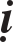 Khaùi toâi nghe luùc xöa baäc minh quaân cung kính phöông Nam, trí nghó trôøi ñaát khoâng döùt lo, ñieàu hoøa vaïn vaät khoâng töï noùi, naøo phaûi nhoïc nôi caàu só, khoûi traùch nhieäm sai khieán, chæ ñöôïc ngöôøi kia thieân haï töï trò, cho neân hoûi thaêm thaát ñaïo tuyeân suy nghó Chaùnh minh ñöôøng, ñaùnh giaù coâng vuï maø chia chöùc quan, theo phöông maø trao chöùc, taùm khuùc khaûi hoaøn ñeàu baøy, möôøi loaïn phaûi chaàu trieàu, do coù theå che chôû quoác gia, oån ñònh xaõ taéc. Vì vaäy môû roäng töø bi ñeå giaùo hoùa, hoaõn thueá maø an uûi ngöôøi ngheøo, haønh giaùo phaùp chín nhaân, bôùt hình phaït maø deø daët nguïc tuø, môû ñöùc thaám xa ñeán maø an keû gaàn, ñònh thaønh coâng cheá leã maø laøm vui, ñoù laø chí cöïc cuûa trò, coù theå ñöôïc maø xöng, cho neân saùch noùi raèng:Trò quoác söï an daân laøm neàn taûng, an daân laáy quan laïi toát laøm goác, neáu ñöôïc ngöôøi nhö vaäy thì nöôùc yeân, khoâng coù ngöôøi nhö vaäy thì daân loaïn, cho neân bieát thaàn trung quan hieàn coù theå trò nöôùc an daân, nhöng phaûi kính ñieàu thieän, döïng phöôùc, troàng quaû, tu nhaân, kính thôø thaàn minh, toân phuïng linh mieáu, ñaâu theå huûy thaùp phaù mieáu chieám chuøa ñuoåi taêng, linh kyø laøm ñieàm, phöôùc hoïa phaûi deø daët, maø Dòch hung ngöôïc chuyeân buoâng lôøi doái traù, Thaùnh hieàn soi saùng lyù khoâng ñeán noåi meâ laàm.Luaän noùi: “Troäm thaáy caây neâu laøm coõi, laäp gaïch ñaù ñeå xöng vua, choàng ñaát thaønh ñaøn, buoäc buùi toùc maø laøm trang söùc, ñeán luùc nguy gaáp caàu xin coù chuùt oai linh, möa haïn caàu thaønh khaån thì taïo ra aân phöôùc”. Huoáng gì Phaät thaàn daùng nhö nuùi nghi, linh töôùng roõ raøng maø muoán khinh huûy laø ñöôïc chaêng? Töø khi Haùn Minh caûm ñieàm moäng, chuøa xaây ñaët teân laø Baïch Maõ, Toân Quyeàn nghieäm ñieàm laønh thaùp ban ñaàu hieäu laø Kieán Sô, töø ñaây veà sau noái nhau maø khôûi. Töø tröôùc neáu thaàn ñaïo maát, khoâng vua chuùa ñaâu neân thôø kính, oai linh aån maát quoác chuû ñaâu coøn toân thôø, ñeàu do thaân gaëp maét thaáy neân khieán quy y hoài höôùng. Chöa baèng ñaïo Laõo ñeàu khoâng nöông cöù ngaøy Lyù Laõo thôø Chu, chöa coù ñaøn teá nhieäm maàu cuûa buoåi saùng Tröông Laêng möu nghòch nhaø Haùn môùi xaây nhaø quan saùt, cho neân Haäu Haùn Thuaän Ñeá Trung coù hoaïn naïn, ngöôøi laø Tröông Laêng laøm khaùch ñeán ñaát Thuïc. Nghe ngöôøi giaø caû truyeàn nhau raèng: “Xöa Haùn Cao Toå öùng hai möôi boán khí, cuùng teá hai möôi boán nuùi, vua beøn coù thieân haï”, Laêng khoâng ñöùc ñoä beøn taïo möu, gieát traâu cuùng teá hai möôi boán choã, ñaët duøng ñaøn ñaát chôû duøng nhaø tranh xöùng hai möôi boán trò, laäp xaây quaùn trò baét ñaàu töø ñaây. Hai möôi ba choã ôû ñaát Thuïc, moät nôi ñöùng ñaàu ôû Haøm Döông, vì theá doái traù duï doã ngöôøi ngu, chieâu vôøi ñaûng aùc, thaâu luùa toâ thueá möu laøm loaïn, khi bò raén nuoát moái nghòch hieàm khoâng thaønh. Ñeán chaùu laø Tröông Loã hoïa loaïn môùi khôûi ôû Haùn Trung bò Taøo Thaùo dieät. Töø aáy ñeán nay baày oan nghieät noái nhau, nöông gaù trò quaùn haèng laøm yeâu taø, cho neân nieân hieäu Trung bình naêm ñaàu ñôøi Haùn Thuaän Ñeá coù Tröông Giaùc ngöôøi ôû Cöù Loäc töï xöng Huyønh Thieân Boä Sö, coù ba möôi saùu vò töôùng, ñeàu ñoäi khaên vaøng, xa töông öng vôùi Tröông Loã, coù chuùng ñeán möôøi muoân thieâu ñoát thaønh Nghieäp, Haùn tröø ñuoåi ñeán Haø Nam quan ñaâu coù tieán, binh töôùng bò dieät.Laïi nieân hieäu Haøm Ninh naêm thöù hai ñôøi Taán Voõ Ñeá bò ñaïo sóTraàn Thuïy duøng taø ñaïo meâ hoaëc moïi ngöôøi, ñoà chuùng coù maáy ngaøn naêm thaùng laâu daøi, sau bò Thöù söû Ích Chaâu laø Vöông Tuaán gieát.Laïi nieân hieäu Thaùi Hoøa naêm ñaàu ñôøi Taán Vaên Ñeá, ôû Baønh Thaønh coù ñaïo só Lö Tuûng töï xöng hieäu Ñaïi Ñaïo Teá Töûu, duøng taø thuaät meâ hoaëcchuùng, nhoùm hoïp beø ñaûng, tröôùc cöûa Thaàn Coâng Quaûng Haùn noùi raèng: “Röôùc vaøo Haûi Taây Coâng Ñieän”, Hoaøn Bí v.v… cuøng ñaùnh neân bò tru dieät.Laïi nieân hieäu Ñaïi Ñoàng naêm thöù naêm ñôøi Löông Voõ Ñeá, ñaïo só Vieân Caêng duøng lôøi yeâu mò meâ hoaëc moïi ngöôøi thöïc haønh goø caám böôùc, quan quaân baát ngôø ñaùnh uùp lieàn bò gieát cheát.Ñeán nieân hieäu Khai Hoaøng naêm thöù möôøi ñôøi Tuøy ôû huyeän Xöông Long, Chaâu Mieân, ñaïo só Phoå Ñoàng cuøng Taû Ñoàng quaùn Baêng Haùn töï xöng chöùng thaùnh doái hoaëc nhaân daân, choàng giöôøng cao ñeán noùc nhaø roài ngoài leân ñoù, noùi raèng: “Ñoàng nöõ möôøi laêm tuoåi môùi ñaùng nhaän phaùp”, khieán con gaùi leân giöôøng duøng maøn vaây quanh, beøn lieàn gian daâm, nhö vaäy qua nhieàu thaùng soá gian nöõ tính ra maáy traêm ngöôøi, sau söï vieäc bò phaùt giaùc, do ñoù beøn troán maát. Laïi nieân hieäu Khai Hoaøng naêm thöù möôøi taùm ôû Ích Chaâu coù ñaïo só Haøn Laõng, ôû Chaâu Mieân coù ñaïo só Huyønh Nhu Laâm, meâ hoaëc vua Thuïc khieán khôûi aùc nghòch noùi raèng: “Muoán döïng ñaïi söï phaûi nhôø duyeân toát” beøn daïy vua Thuïc doác heát kho vöïa laøm töôïng ñaïo ngaøn thöôùc, döïng ñaïi trai ngaøn maët trôøi, veõ hình tieân ñeá buoäc ngöôïc ñaàu tay, chuù thuaät maø eám ñeø. OÂng Trieäu Troïng Khanh ôû Haø Baéc tra xeùt bieát ñöôïc söï thaät, ñöa veà kinh tra hoûi môùi chòu toäi, beøn ñöa ra ngoaøi chôï haønh hình.Nay Ñaïi Ñöôøng ñoåi môùi, lôøi yeâu hoaëc coøn khôûi, cho ñeán nieân hieäu Vuõ Ñöùc naêm thöù ba ôû huyeän Xöông Long, Mieân Chaâu coù ngöôøi daân teân Lyù Voïng, tröôùc thôø Huyønh Laõo, haèng laøm yeâu mò. Ñaïi Nghieäp naêm cuoái coù ñaïo só Boà Töû Chaân hôi roãi ñaïo thuaät bò ñöa veà Ñoâng Kinh, ñeán Löông Haùn thì cheát, vì choân maát ôû kia maø Lyù Voïng kieâu ngaïo noùi: “Töû Chaân gaàn veà”, laïi ôû huyeän kia trong nuùi coù moät hang ñaù, hang ñaù aâm u khoâng ai daùm doøm ngoù, Voïng beøn döïa vaøo ñoù laøm yeâu mò doái traù, ôû choã saùng thì daøi coå lôùn tieáng laõnh nhaän truyeàn thoáng, vaøo choã toái thì ngheïn hôi nhoû tieáng doái noùi hoïa phöôùc, beøn khieán ñaøn-vieät ngay thaúng döôøng nhö muoán hoài taâm, taø khuùc ngu phu lyù neân tìm noùi. Truyeàn thuyeát ñaïo só truyeàn khaép huyeän cuøng chaâu, quan daân ban ñaàu xem xeùt ñeàu tin nhaän, sau Thöù söû Lyù Ñaïi Leã noùi: “Vieäc naøy chaúng ñöôïc xem thöôøng, phaûi taáu trình vua, neân nhôø thaân nghieäm môùi ñònh ñöôïc ñuùng sai”, beøn cuøng quan ôû Haïp Chaâu vaø ñaïo só hôn moät traêm ngöôøi cöôõi ngöïa ngoài xe, söûa soaïn khaên aùo, saém nhieàu vaät cuùng teá, naøo röôïu naøo thòt caùc ñoà caàn duøng ñoàng ñeán tröôùc hang baùi laïy caàu xin. Baáy giôø Voïng ñoái ñaùp, ngöôøi nghe doác loøng, chæ coù quan huyeän Ba Taây laø Nhaïo Theá Chaát baáy giôø raát hieåu cô tình, bieát kia doái traù, vaøo choã toái leùn haàu thaáy Voïng nuoát tieáng, Chaátquaùt maéng, Voïng lieàn khuaát phuïc, baét Voïng veà giam ôû Caám Chaâu tính vieäc luaän toäi, chöa ñöôïc maáy ngaøy Voïng uoáng thuoác töï töû.Khaùi toâi tìm söû saùch xa xoâi, nghieân cöùu xöa nay choã ghi truyeàn ñieàu maét thaáy tai nghe boïn taø ñaïo loaïn chính ôû ñôøi coù maáy ngöôøi, löôïc neâu naêm ba chuyeän ñeå laøm côù soi xeùt raên deø, cuùi xin ñeøn trôøi soi xeùt neân deïp tröø. Nhö ngu kieán cuûa Khaùi toâi thì neáu haønh ñaïo thanh hö cuûa Lyù Laõo y vaäy maø giöõ gìn thì coøn ñoù, neáu taäp theo phaùp taïp ueá cuûa Tröông Laêng thì loaïn seõ daáy khôûi, ñaây thì gaït yeâu taø kia, boû taøn giaëc kia, coù theå goïi laø ngöøng döùt baïo loaïn, ñaâu chaúng phaûi laø trò quoác an daân ö?Quyeát phaù thuyeát: “Taêng ni bôùt khaên aùo thì taèm khoâng cheát oan, ngöôøi ngheøo khoâng ñoùi”.Khaùi toâi nghe: Do khí hoøa hôïp thaønh thaân luoáng doái, beân ngoaøi maïng caên caàn nhôø aùo côm ñeå nuoâi soáng, beân trong baùo thaân caàn döïa hình thaàn ñeå toàn taïi. Hình thaàn khoâng theå ñöùng rieâng, nöông aùo côm ñeå giuùp, aùo côm khoâng theå quaù phí, haïnh goàm hoå theïn ñeå tieát ñoä, cho neân kinh Di Giaùo noùi: “Tyø-kheo nhaän aên ñeán ñöôïc thaân phaàn”, laïi noùi “maëc y hoaïi saéc ñeå boû söï trang söùc toát ñeïp”, ñaây laø lôøi daïy saùng suoát, ai khoâng vaâng theo. Nhöng Nhö Lai cheá giôùi theo nhieàu caên cô khaùc nhau, ngöôøi coù baäc thöôïng baäc haï, cheá giôùi coù roäng coù heïp coù gaáp coù huôõn. Baäc thöôïng thì cheá gaáp khieán hoï ñoán tu, baäc haï thì trao cho höôõn khieán hoï daàn tieán. Baäc thöôïng, gaáp laø ngaøy chæ aên moät böõa, aên chæ rau cuû, thaân chæ ba y, y chæ vaûi thoâ. Baäc haï, huôûn laø aên cho hai thôøi, vò coù bô, söõa, aùo khai cho chöùa möôøi ngaøy, cho maëc tô luïa. Hoaëc coù vò taêng giaø beänh, thaân ñoùi laïnh, ngöôøi beänh traàm kha thaân theå khoán ñoán vôùi ñoùi laïnh, caàn caáp cho hoï aùo côm, giuùp hoï thuoác men. Ñaây thì thöôïng caên khoâng caàn nhôø caùc duyeân töï oâng chöùng chaân, ngöôøi haï caên caàn nhôø duyeân giuùp môùi ñöôïc ngoä ñaïo, muoán khieán moät chuaån kia coù theå ñöôïc chaêng?Neáu bôùt aùo khaên cuûa taêng ni ñeå cöùu giuùp ngöôøi ngheøo khoå, taêng ni ngaøy chæ aên moät baùt, maëc chæ aùo luïa nhuõn, maø noùi toån möôøi mieäng noâng phu, gieát möôøi muoân con taèm. Coøn tính ñaïo só moät phen teá tieäc caû traêm maâm, moät maâm maïng maát ngaøn con, neân toån aên cuûa ngaøn quaân, gieát taèm caû vaïn öùc, maø Dòch bieát ñaïo só toån nhieàu vaãn baøy ngu si khoâng tính, taêng ni toán phí ít maø nhoû nhaët baøn tính. Ñaây toaøn ñaûng noùi, quaân töû uoång nghe, nhö ngu kieán cuûa Khaùi toâi, neân döùt söï cuùng teá röôïu vaø gieát sinh vaät cuûa ñaïo só thì coù ích cho quoác gia khoâng toån cuûa daân, neáu buoâng lung khoâng caám thì toån nöôùc haïi daân. Thaùnh thöôïng anh minh ñaâu khoâng soi xeùt.Luaän noùi raèng: Xeùt kinh Ñaïo Só Minh thì tröôùc thoï möôøi giôùi,keá taùm möôi giôùi, sai moät taùm möôi giôùi vaø ba traêm ñaïi giôùi, cho ñeán ngoài, daäy, naèm nghæ ba ngaøn oai nghi ñeàu noùi laø bí yeáu khoâng voïng trao cho ngöôøi. Xeùt trong Linh Baùo Trí Tueä Thöôïng Phaåm thì möôøi giôùi tröôùc tieân lieàn noùi khoâng saéc khoâng duïc, taâm khoâng buoâng lung. Laïi kinh Tieâu Ma Trí Tueä noùi: “Thaáy vôï con ngöôøi nguyeän ra khoûi nguïc aùi duïc”, ñaïo só laõnh thoï lyù leõ ra phaûi vaâng duøng maø tröôùc laïi khoâng laøm chuyeân vieäc traùi phaïm laø sao? Ñoäi khaên caàm baûng döôøng nhö muoán y kinh, maø chöa vôï nuoâi con laïi thaønh phaù giôùi, ñaây thì oâng haønh saéc duïc cuoái cuøng khoâng bieát hoå theïn cho neân traùi giôùi ñaâu coù maéc côõ, naøo khaùc baày gaø tröôùc cöûa giao hoäi maø khoâng theïn, choù heo ngay ñöôøng ñi haønh daâm maø khoâng xaáu hoå, uoáng nhieàu nöôùc maën queân maát suy nghó nhoû nhaët, buoâng lung saùu tình traùi phaïm möôøi giôùi. Ban ñaàu moät giôùi ñaõ phaù khoâng giöõ, ba ngaøn giôùi sau boû ñoù khoâng duøng, phuø luïc khoa caám choã naøo thöïc haønh? Laïi nöông kinh Kim Ñan cuûa Laõo Töû, luaät Chaân Nhaân trong trieàu, cuùng teá ngaøy soùc voïng, thaáy trong phoøng rieâng, tình yù thaân nhau, nam nöõ giao tieáp, khieán boán maét, hai muõi treân döôùi töông ñöông, hai mieäng hai löôõi kia ñaây ñoái nhau, aâm döông ñaõ tieáp noái, tinh khí giao thoâng, ñaây thì leã vôï choàng thaønh, ñaïo nam nöõ hôïp, duøng ñaây tu ñaïo, ñaïo khoâng theå tu, duøng ñaây xuaát gia, gia ñaâu theå xuaát, ñieân ñaûo meâ hoaëc sao quaù laém vaäy?Laïi noùi Phaät laø thoâng minh, lyù ñaày ñuû trí tueä. Quaùn AÂm treâu ñuøa thaät ñuû quyeàn bieán kyø laï, khoâng gioáng cuùng röôïu loaïn trieàu si meâ khoâng trí tueä, thieân sö raén rít, boø caïp ñaâu coù thaàn thoâng. Giuùp ra khoûi tuø caám laø loøng ñaïi töø cuûa chö Phaät, cöùu khoå tröø haïi laø chí haønh cuûa Quaùn AÂm, caàu aân töï boá thí, chaúng doái traù duï doã maø caàu tìm tieàn taøi, baùo ñöùc xuaát taâm ñaâu coù böùu hoâng maø laáy vaät. Neáu Quaùn AÂm töø bi cöùu nguïc töùc laø doái tuø, thieân sö haønh caám saùt oaùn, leõ ra laø gieát só. Nhöng Phaät thaáy thieän thì khuyeán khích nghe, aùc thì thöông xoùt, töø bi bình ñaúng, oaùn hay thaân khoâng hai. Laõo Töû cuõng noùi: “Ngöôøi thieän ta cuõng thieän, ngöôøi khoâng thieän ta cuõng thieän”, khoâng baèng thieân sö thôø naêm töôùng, ba thaàn, boán ty, chín phuû, nhaän phaùp chuù trôù, haønh thuaät caám yeåm, ngöôøi oaùn khieán ñieân cuoàng maát taâm, keû gheùt khieán kinh sôï maát maïng, ñaây thaät laø aùc thaàn cuûa theá tuïc, laø quyû gieát ngöôøi cuûa nhaân gian.Nhö ngu kieán cuûa Khaùi toâi thì ngaøy nay ñaïo só boâi tro, hôïp khí, caám chuù, baøy phuø pheùp, ñaây ñeàu laø chaúng phaûi chaùnh ngoân cuûa Lyù Laõo maø laø taø phaùp cuûa Tröông Laêng, meâ hoaëc doái traù, toån nöôùc haïi daân, xin neân caám ñoaùn döùt taø nguïy kia.Quyeát phaù thuyeát: “Caám taêng ni chöùa ñeå thì traêm hoï ñöôïc ñaàyñuû, töôùng só ñeàu giaøu sang”.Khaùi toâi nghe: “Taùm haïnh ñaïi giaùc, ít muoán laø tröôùc tieân, naêm danh hieäu Tyø-kheo thì khaát só ñöùng ñaàu. Cho neân ít muoán thì bôùt vieäc, khoâng coøn lo buoân baùn, khaát só tuøy duyeân ñaâu coù luïy chöùa ñeå. Laõo Töû noùi: “Chöùa nhieàu quyeát maát”. Laïi, Chaâu Leã noùi: “Chöùa maø coù theå tan, nhoùm maø coù theå raûi, thì haïnh hôïp ñaøn ra”. Chöùa nhieàu quyeát maát, lôøi aáy hôïp vôùi yù Thaùnh. Tìm ôû ñaïo Laõo Töû thöïc haønh voâ vi, chuyeân chuù nôi trong treûo troáng roãng, tu taâm vaéng laëng, boû vieäc buoân baùn vinh hoa ôû ñôøi. Nhöng nay ñaïo só ñeàu khoâng vaâng theo cho neân nhò luïc thì tieäc lôùn, tam nguyeân thì hoäi möøng, chieâu hôïp ñaûng ngu duï doã boïn cuoàng meâ, laäp beáp nuùc ñaët caù röôïu ñeå môøi moïc ñaõi ñaèng khaùch khöùa, beøn khieán maâm chay chia thòt vieäc ñoâng ñaàu beáp, chuû quaùn laøm caù laïi nhö haøng moå lôïn, thòt caàn hong khoâ, dính maùu thì aên lieàn, röôïu phaûi trong thuaàn coù nöûa baõ lieàn uoáng, aên uoáng khoù bieát ñuû, buoâng lung khoâng thoûa maõn, theâm nhieàu chaát llieäu tô luïa ñeå laøm saëc sôõ thaân maïng, roäng nhieàu hoï luùa maïch ñem laøm toâ thueá, beân ñaây phaùt sinh chöùa nhoùm ñaày kho, do ñaây laàn chuyeån chaát ngaäp vöïa. Taâm heïp nhö khe ngoøi ñaâu bieát söï cöïc ñaày, ñeán choán cöûa cao toäc lôùn phaùn khoâng theo veà, haøng noâng phu doøng thaáp keùm rieâng ñeán tuï taäp, chaúng phaûi laø toân suøng ñaïo phaùp kia, thaúng laøm ngheøo röôïu caù kia, taïp nhaïp phieàn nhieàu ñaâu theå noùi heát, laïi theâm ñoà chuùng thaáp keùm, nhaân phaåm taàm thöôøng. Cho neân Sa-moân xuaát gia phaàn nhieàu laø cao quyù thuø thaéng, ñang nhìn ñaïo só baøy söï thaáp heøn. Cho neân Löông Voõ Ñeá sau khi leân ngoâi, boû thaân vaøo chuøa cuùng döôøng chuùng taêng. Thôøi Tuøy Vaên Ñeá taâu Hieáu Vöông nhò, boû ngoâi xuaát gia tu haønh Phaät phaùp, khoâng heà nghe moät oâng vua boû thaân vaøo chuøa, khoâng heà thaáy moät vöông töû xuaát gia thôø ñaïo, töø caùc cao moân só toäc haøo gia sang giaøu, hoaëc coù vôï choàng taï töø nhau ñoàng thôøi lìa tuïc, nam nöõ khuyeân nhau cuøng xuaát gia, maét thaáy tai nghe ñaâu ñôïi lôøi leõ.Neáu noùi caám taêng ni chöùa ñeå khieán quaân daân no ñuû, thì noùi veàngheøo giaøu ñeàu laø nghieäp duyeân, sang heøn ñeàu do vaän maïng, ngu trí khoâng theå ñoåi dôøi lo laéng, ñeïp xaáu ñaõ ñònh ôû nghieäp. Saùch noùi: “Maïng töôùng laønh döõ xa ghi ôû trôøi”. Noùi theo ñaây thì nghieäp ngheøo cuûa quaân daân, cho ñoù cuõng khoâng ñöôïc, quyeát kia töôùng giaøu ñeå ñaâu cuøng no  ñuû. Cho neân Haùn Vaên Ñeá do naèm moäng maø suûng aùi Ñaëng Thoâng, thaày töôùng boùi Thoâng ngheøo seõ cheát ñoùi, vua noùi: Coù theå giaøu ôû nôi ta sao goïi laø ngheøo? Cho ñoù laø Ñoàng Sôn chuyeân laøm luyeän ñuùc, sau gaëp vieäc troán chaïy ngöôøi nhaø ñeàu cheát ñoùi. Laïi tyø nöõ cuûa vua Cao Caâu Leä coù thai, thaày töôùng boùi laø quyù nhaân seõ laøm vua. Vua noùi: “Chaúng phaûi doøngdoõi cuûa ta” lieàn muoán gieát cheát, tyø nöõ noùi: “Khí töø trôøi ñeán cho neân toâi coù thai”, ñeán khi sinh con, vua cho laø ñieàm khoâng laønh, ñem boû trong chuoàng heo thì heo haø hôi, boû chuoàng ngöïa thì ngöïa cho buù neân khoâng cheát, cuoái cuøng laøm vua Phu Dö, cho neân bieát nghieäp duyeân maïng vaän ñònh ôû cao xa, khoâng heà thay ñoåi ñaâu theå töï ñònh ñoaït.Luaän noùi: Xeùt kinh noùi veà nghieäp quaû khoâng laàm, laøm laønh ñöôïc phöôùc, laøm aùc maéc tai öông, lyù naøy roõ raøng, laøm sao meâ hoaëc? Nay neáu daãn kinh xeùt lyù caøng baøy kia raát meâ laàm, vaû laïi y saùch chæ vieäc môû mang söï hieåu bieát caïn côït kia. Vì sao xöa thôøi Vuõ Ñinh, coù moïc caây daâu ôû trieàu, Thaùi töû boùi raèng: “Coû ñoàng moïc trong trieàu, trieàu chaéc chaén maát”, Vuõ Ñinh sôï seät söûa thaân tu ñieàu laønh thì caây daâu cheát khoâ. AÂn Ñaïo Trung Höng ñaâu chaúng phaûi laøm laønh maø coù phöôùc hay sao? Laïi thôøi vua Ñeá Taân, coù chim seû sinh quaï ôû goùc thaønh, Thaùi töû boùi raèng: “Nhoû sinh lôùn, quoác gia seõ höng thaïnh”. Vua Taân kieâu baïo khoâng laøm chính saùch laønh, nöôùc AÂn beøn maát, haù chaúng laø laøm aùc coù tai öông hay sao?Nhö Dòch noùi: “Ñem loøng hoùa thaät khi coøn soáng mua hö danh sau khi cheát”, yù cho raèng khi soáng coù boá thí thì khi cheát khoâng coù quaû baùo, thaät ngu si toái taêm. Coù theå noùi: “Maét thaáy luùc muøa xuaân gieo troàng, kho chöùa troáng khoâng, muøa thu thaâu vaøo, muøa doâng caát ñaày vaøo kho, cho neân boá thí thì coù quaû baùo, caûm maàm moáng luïa ñeïp cuøng tieàn baïc, ñöùc quyeát hieän ra traû coâng, ñeán noãi ngaäm chaâu ñem cho ngöôøi maéc nôï. Ñaây ñeàu nhôø kinh ñeå chöùng minh ñaâu theå nghi ngôø.Laïi noùi: Leã Phaät khoâng ñöôïc giaøu coù, cuùng trai taêng khoâng ñöôïc sang troïng. Xeùt thaùi mieáu quoác gia, linh mieáu cuûa tieân hoaøng, traêm thaàn haàu haï, muoân daân caäy nhôø, quyø laïy chí toân, cho neân ñöôïc ôû vò lôùn, danh toân troïng, quan laïi cuùi chaøo, yeâu meán hoa sen linh maø höôûng giaøu sang. Huoáng chi Phaät laø baäc Phaùp vöông oai thaàn cao xa ñöùc hôn ngaøn thaùnh, ñaïo truøm traêm linh leã baùi caàu nguyeän chí thaønh, leõ ra seõ sang giaøu, quy y chí khaån quyeát ñöôïc giaøu sang, ngöôøi xöa duøng moät gaùo ñöïng côm chay cuùng coøn ñöôïc quaû baùo giuùp ñôõ, nay moät böõa chay ñeå cuùng döôøng Ñaïi thaùnh, ñaâu khoâng traû nhau phöôùc loäc? Xeùt loaïi maø noùi lyù khoâng ñeán ñoåi laàm.Nhö Khaùi toâi ñaõ thaáy, chöùa ñeå coù hai: moät laø chö Phaät ñaõ cho tröôùc, hai laø rieâng Nhö Lai cheá töø laâu. Ñaây khai chuùng caám, rieâng Ñaïi thaùnh daïy roõ, neân khieán ñaïo só hoïc taäp ñaây thaønh quy caám, rieâng khai chuùng laàn hoïc Phaät phaùp, cho neân saùch Xuaân Thu noùi: Teà Hoaøn Coâng hoïc leã vôùi Taû Sö vaø Töû Saûn, Taû Sö noùi: “Leã laø kinh cuûa trôøi, nghóa cuûa ñaát, haïnh cuûa daân. Nöôùc lôùn thì duøng, nöôùc nhoû thì hoïc”, nay ñaïo hoïcPhaät, ñoàng loaïi nhö theá.Quyeát phaùp thuyeát: Vua chuùa khoâng Phaät thì soáng laâu thaïnh tr , coù Phaät thì chính saùch baïo ngöôïc, ngoâi vua ngaén nguûi.Khaùi toâi nghe Trung Quoác laø chính giöõa cuûa ba ngaøn maët trôøi maët traêng, vaïn muoân hai ngaøn trôøi ñaát, cho neân coù Luaân vöông thay nhau xuaát hieän laøm Thaùnh chuû noái tieáp höng thaïnh, ngoài xe baûy baùu maø laøm vua boán thieân haï, haønh möôøi ñieàu laønh maø giuùp muoân nöôùc, khai hoùa bình ñaúng, hoøa keû oaùn thuaän ngöôøi thaân. Quaït gioù töø bi, thaéng taøn haïi maø boû gieát choùc, cho neân ñöôïc khoâng oai khoâng giaän vaät duøng ñoù laøm haønh, khoâng nhoïc khoâng nhaèn duøng ñoù trò daân, töø ñaïi kieáp trôû ñi thuaàn phong thaám nhuaàn. Ñeán ñöùc noùi laø suy, chaùnh khí töø ñaây döùt, vì theá naêm tröôïc roái loaïn, ba tai tranh khôûi, möôøi saùu ñaïi quoác rieâng töï yù toân danh, taùm möôi xoùm laøng ñeàu xöng coõi bôø, göôm giaùo ñua tranh, giaønh vieäc boû söï xaây döïng, kia ñaây tham taøn gieát haïi laãn nhau. Cho neân Ñöùc taát caû thöông xoùt söï laàm than chìm ñaém môùi baøy kinh giaùo khuyeân laøm laønh duï ngöôøi hieàn, cheá ra giôùi luaät caám aùc trò toäi, ñeàu khieán döùt voïng veà chaân, trôû laïi coäi nguoàn. So saùnh ôû Trung Nguyeân ban ñaàu töø thöôïng coå, thôøi phaùc khi thuaàn hoøa thô kheá chöa taïo taùc, daân thaám nhuaàn tuïc nguïy saùch vôû môùi khôûi, cho neân Chu Coâng khoâng xuaát hieän ôû thöôïng hoaøng, Khoång Töû chæ sinh ñôøi thaáp keùm, cheá leã laøm nhaïc, daïy tuïc daãn daét daân, cho ñeán trò khôûi phong khuoâng thôøi cöùu ñoä, ñeàu muoán khieán döøng döùt tranh giaønh trôû laïi söï trong saïch chaát phaùc, so vôùi taát caû ñoù chæ laø moät. Neáu noùi: “Vua chuùa tröôùc khi chöa coù Phaät phaùp thì thaïnh trò soáng laâu, khi coù Phaät phaùp thì chính saùch baïo ngöôïc ngoâi vua ngaén nguûi, khoâng ñöôïc thôø töôïng Phaät khoâng ñöôïc xem kinh Phaät”. Xeùt loaïi maø noùi, vua chuùa tröôùc khi chöa coù Chu, Khoång thì thaïnh trò soáng laâu, khi coù Chu, Khoång roài thì chính saùch baïo ngöôïc ngoâi vua ngaén nguûi, cuõng khoâng ñöôïc teá thaàn Chu Khoång, haønh giaùo Chu Khoång, lyù ñaâu vaäy ö? Nhöng khoâng Phaät khoâng phaùp thì ngöôøi khoâng bieát xaû aùc ñeå tu thieän, khoâng leã khoâng giaùo ñôøi khoâng bieát thôø vua hieáu döôõng meï cha. Do ñaây maø suy thì leã giaùo khoâng theå thieáu duø moät ngaøy, Phaät phaùp ñaâu ñöôïc taïm thôøi boû.Luaän raèng: Xeùt lôøi Dòch ñaõ daãn, töø Haùn Quang Vuõ veà tröôùc khoângcoù Phaät phaùp thì ngoâi beàn vöõng tuoåi laâu daøi, con quyeát thôø cha, thaàn khoâng ñoaït ngoâi vua. Töø Haùn Minh Ñeá veà sau vì coù Phaät phaùp, con boû thôø cha, toâi phaàn nhieàu chieám ngoâi chuùa. Nghieäm lôøi Dòch naøy thì bieát Dòch raát taàm thöôøng meâ toái, tuy daãn saùch söû maø chaúng nghieân cöùu ñaàu ñuoâi. Xeùt kyõ töø thôøi thöôïng ñaïi ñeán nay, ngöôøi laøm vua hoaëc moät  thaânmaø cheát hoaëc nhieàu ñôøi roài maát, nhö vua Thieáu Haïo chính trò phieàn taïp, leâ daân laøm loaïn, kia thôø cuùng xaác xöôïc moät ñôøi maø dieät. Töø Haäu Ñöôøng, Nghieâu, Ngu, Thuaán con ñeàu baát hieáu, moät ñôøi döùt dieät, nhaø Haï vua Kieät, nhaø AÂn vua Truï, ñeàu baïo ngöôïc bò quan thaàn gieát, trong ñoù hoaëc toâi ñoaït ngoâi chuùa nhö Ngheä vaø Haùn Traùc, hoaëc laø em ñoaït ngoâi anh nhö Troïng Nhaâm cuøng Huøng Kyû. Ñeán ôû ñôøi Chu, Töû Trieàu theo kính thôø vua, laøm con boû cha, ñeán Taàn Thaát, Trieäu Cao gieát hai ñôøi laø toâi thaàn gieát vua. Ñeán Tieàn Haùn, Löõ Haäu loaïn trieàu, Vöông Boân ñoaït chính quyeàn, ñaây haù coù Phaät phaùp khieán nhö vaäy sao?Neáu noùi töø Haùn Minh Ñeá veà sau ñeán Tuùc Teà, ñeàu laø toân suøng Phaät phaùp, chính saùch baïo ngöôïc ngoâi vua ngaén nguûi, ñeán Vuõ Vaên ñaõ phaù dieät Phaät phaùp neân chính saùch laønh ngoâi vua beàn vöõng, maø Dòch troïn Tuùc Teà thì baøn, ñeán Vuõ Vaên thì khoâng noùi, chaúng phaûi chæ laø doái hoaëc daân chuùng, cuõng chính laø doái gaït thaùnh trieàu, noùi theo ñaây, thì söï neân thaúng haïch, nhöng Vuõ Vaên ñoaït nhaø Nguïy maø laäp chính saùch baïo ngöôïc voâ ñaïo, vua quan nghi kî phaûn boäi, anh em gieát nhau, laêng nhuïc Thaùnh hieàn, huûy phaù Phaät phaùp, trò chæ naêm ñôøi, ñöôïc hai möôi boán naêm. Suy moät ñieàu naøy vua chuùa khoâng Phaät phaùp thì chính saùch baïo ngöôïc, ngoâi vò ngaén nguûi, coù Phaät phaùp thì chính saùch laønh ngoâi vò laâu beàn, thôøi caän ñaïi ñeàu bieát ñaâu khoâng tin? Nhöng Dòch laø quan Thaùi söû ñöôïc uûy nhieäm choã quan troïng, caàn deø daët cô maät khoâng ñöôïc noùi caøn, cho neân baäc Thaùnh xöa nay ngay lôøi noùi maø sôï, phaùt lôøi ra maø lo, maø Dòch khoâng lo hoïa phöôùc chæ thôø yeâu taø, hoaëc duøng sau daãn tröôùc, hoaëc giaáu ñaàu loøi ñuoâi, che laáp ñaïo phaùp huûy baùng Phaät taêng, chæ thôøi lôøi rieâng roát cuoäc khoâng hoài chaùnh, Thaùnh trieàu minh giaùm ñaâu khoâng soi xeùt.Nhö ngu kieán cuûa Khaùi toâi, vua chuùa muoán ñöôïc ngoâi vò vöõng beàn tuoåi thoï laâu daøi thì phaûi noái thaïnh Phaät phaùp troàng coâng ñöùc laønh, töø bi giuùp ngöôøi daân, thaéng taøn haïi, boû gieát choùc, roõ phaàn sinh töû, giöõ taâm duøng ñuû, nhaän lôøi trung can ngaên, xa lìa lôøi nònh thaàn gieøm xieåm, nhö vaäy thì kyø haïn ba möôi töï xa, ngoâi baûy traêm caøng laâu beàn, cho neân Hoaøi Nam Töû noùi: “Thieân haï coù quyù maø chaúng phaûi laäp theá löïc, coù thoï maïng maø chaúng phaûi do ngaøn naêm”.Quyeát phaù thuyeát: “Phong giaùo Chu Khoång ñöa cho Taây Vöùc maø Hoà quyeát khoâng ch u thöïc haønh”.Khaùi toâi nghe raèng: Troïng Ni cheát maø lôøi nhieäm maàu döùt, ñeä töû maát maø ñaïi nghóa traùi, töø ñoù saùch phaân taùn loän xoän, ñeán khi Taàn Thæ Hoaøng ñoát dieät, saùch vôû maát heát. Haùn Vuõ beøn höng khôûi vaên ngheä laïi môû roäng, ñeán ôû choã quaùn coù saân lôùn, ôû nhaø ñeïp ñeõ, tu taäp ñaïo voâ vi, haønh giaùokhoâng noùi, duøng khieâm haï laøm ñöùc thaáp loøng laøm taâm, chuyeân nhaäm trong saïch, döùt baët nhaân nghóa, vieäc toát ñeïp chaïy troán döùt boû thaân danh, trong chín doøng thì thuoäc phaùi ñaïo gia. Cho neân saùch Haùn laø Ngheâ Vaên Chí noùi: “Ñaïo löu bôûi ruùt ra ôû söû quan, ghi cheùp ñaïo thaønh baïi xöa nay coù ba möôi baûy nhaø, nay Lyù Laõo laø moät trong soá ñoù. Ñeán em cuûa Kieán Khang Trang döïng cung bia ñaù môû mang toâng Nho hoïc, hoaèng thuaät vaên ngheä, döïng nöôùc cheá trò daãn tuïc daïy daân, gom nhoùm söûa soaïn leã nhaïc, saép ñaët töïa hieán chöông, trong chín doøng thuoäc phaùi Nho hoïc, cho neân saùch Haùn laø Ngheä Vaên Chí noùi: Nho löu bôûi xuaát xöù töø quan Tö ñoà, bieän aâm döông roõ giaùo hoùa, toâng Nghieâu, Thuaán, thaày Troïng Ni, coù naêm möôi hai nhaø, nay nhaø Nho truyeàn baù, trong chín phaùi hai hoùa laø treân heát, trong traêm nhaø hai hoïc laø tröôùc tieân, duøng rieâng coù nghi, ñaâu theå boû. Caùi gì xöôùng ñaïo phaùp laø hö khoâng maø traùi tuïc, khoâng theå cöùu ñoä, Nho thuaät chính laø baøn giaùo hoùa maø thuaän daân, coù theå daãn daét vaät, khaûo xeùt maø noùi chaúng phaûi khoâng hôn thaáp. Xeùt Lyù Laõo chuyeân nhaäm voâ vi chæ caàu töï ñoä, khoâng coù taâm roäng giuùp, haïnh thieáu khieâm tha, gaàn gioáng nhö töï lôïi cuûa Thanh vaên. Cho neân kinh Thanh Tònh Phaùp Haïnh noùi: “Ma-ha Ca-dieáp hoùa thaønh Laõo Töû” Ca-dieáp ñaõ laø tieåu taâm, Laõo Töû laïi khoâng coù chí lôùn, noùi phaùp haønh tin maø chaúng laàm. Khoång Töû duøng ngheä thuaät daïy daân leã giaùo giuùp tuïc, ít tu taäp lôïi tha, laàn hoïc goàm giuùp, lôùn ñoàng lôïi tha cuûa Boà-taùt. Cho neân kinh Thanh Tònh Phaùp Haïnh noùi: “Boà-taùt Nho Ñoàng hoùa thaønh Khoång Khaâu”, Nho Ñoàng ñaõ laø ñaïi taâm, Khoång Khaâu laïi coù goàm giuùp, noùi phaùp haïnh lyù ñaâu luoáng doái.Xeùt saùch Lyù vieäc ñeán kinh Khoång, giaùo tích beøn chia lyù ñeán cuoái laø moät, neáu noùi phong giaùo Chaâu, Khoång ñöa cho Taây Vöùc maø Hoà quyeát khoâng haønh, yù Dòch ñaâu khoâng phaûi laø: “Hoà giaùo ñeán ñaây ngöôøi Haùn cuõng khoâng ñöôïc nhaän”. Noùi theo loaïi thì cao thaáp raát xa. Phaät laø Ñaïi thaùnh giaùo hoùa khaép möôøi phöông xa giaùng oai linh, Haùn Minh Ñeá ñích thaân thaáy, vua quan möøng caûm, thöù daân quy taâm, cho neân sai söù ñi Taây xa ñeán taän Thieân Truùc, Ma Ñaèng theo ñeán truyeàn hoùa tôùi nay. Chu, Khoång laø tieåu thaùnh, ñöùc cuoäc haïn moät phöông khoâng theå xa giaùng oai linh, khieán kia thaân caûm, cho neân ngöôøi Taây Vöùc khoâng coù duyeân sinh loøng tin, cuõng khoâng ñeán ñaây röôùc kinh Chu Khoång, vì vaäy giaùo ñaïo Khoång Töû khoâng ñi veà nöôùc Taây, do ñaây maø suy öùc ñoaùn raát deã hieåu.Luaän raèng: Naêm Taân maõo ñeâm coù aùnh saùng, söù nhaø Loã truyeàn hoùa tích kia, Bính Tyù sao böøng saùng, saùch Haùn ghi oai linh kia, roài sau töôïng giaùo töø Taây dôøi ñeán doøng phaùp laàn vaøo Ñoâng ñoä. Töø Ma Ñaèng haøng phuïc nhaø Haùn saùng laäp nhaø dòch chaân ngoân (kinh Phaät), röông hoømphaàn nhieàu vaøo cöûa ñaày saùch nhaø Phaät baèng da caây, laù boái, xa truyeàn vaên Thieân Truùc, laù ngoïc theû vaøng gaàn dòch lôøi Haùn, töø aáy truyeàn baù cho ñeán nay, töø thôøi Haùn Minh Ñeá trôû laïi traûi qua möôøi laêm ñôøi, ngöôøi dòch coù moät traêm chín möôi saùu ngöôøi, dòch ra kinh, luaät, luaän coù hai ngaøn moät traêm boán möôi laêm (2145) boä, coäng chung coù saùu ngaøn moät traêm naêm möôi hai (6152) quyeån, ñaây ñeàu laø aâm Phaïm giaûi thích choã truyeàn baù cuûa Thieân Truùc. Luaän kia hang roàng caát kinh truø möôøi phaàn chöa heát, nuùi Linh Thöùu chöùa phaùp vaïn boäi maø naøo cuøng. Choã dòch ngaøy nay chæ baáy nhieâu vaäy. Xeùt ñôøi vua kia ôû saùch söû kia, ñieån caùo laøm minh  cöù ñaâu ñaùng nghi ngôø? Xeùt kyõ ñaïo gia chuù giaûi kinh saùch, xöa khoâng nay coù, thaät ít nguïy nhieàu nhö Ngheä Vaên Chí ñaõ roõ. Ñoái ñaïo löu tuy coù ba möôi baûy nhaø, baûy traêm chín möôi ba thieân, chæ coù baûy nhaø vaø taùm möôi hai thieân roõ laø töï giöõ ñaïo trong saïch cuûa Lyù Laõo, coøn ba möôi nhaø vaø baûy traêm möôøi moät thieân laø ñaïo vua chuùa trò daân giaùo hoùa xöa nay. Cho neân Thô Phaùp Boån Noäi nhaø Haäu Haùn truyeàn raèng: “Haùn Minh Ñeá keá trieàu chính ngaøy moàng moät thaùng gieâng nieân hieäu Vónh Bình naêm thöù möôøi boán, naêm goø, möôøi taùm quaùn caùc nuùi, ñaïo só Chöû Thieän Tín v.v… saùu traêm chín möôi ngöôøi nghe tieáp Ma Ñaèng, Truùc Phaùp Lan ñem kinh töôïng Phaät ñeán Laïc Döông, ngöôõng quoác kính suøng, thoáng laõnh caû nöôùc quy höôùng, Tín v.v… trong loøng ghen gheùt, caàu muoán so taøi, ñem heát kinh saùch cuûa nhaø ñaïo goàm coù ba möôi baûy boä, baûy traêm boán möôi boán quyeån, baáy giôø tröôùc löûa ñoát, ñeàu chaùy saïch, Thieän Tín v.v… xaáu hoå giaän döõ töùc toái maø cheát.Do ñay maø suy, thôøi Haùn Minh Ñeá kinh saùch nhaø ñaïo chæ coù ba möôi baûy boä vaø baûy traêm boán möôi boán quyeån, tuy coù nhieàu cuoán chaúng phaûi laø kinh ñaïo, maø chæ coù naêm traêm leû chín quyeån laø Thieân Toân Ñaïo Quaân noùi, coøn hai traêm ba möôi laêm quyeån kia laø saùch cuûa chö töû nhö Huyønh Laõo v.v…. Töø ñaây veà sau, hôn soá naøy ñeàu laø do ñaïo só voïng laøm theâm, khoâng ñaùng tin. Cho ñeán ñôøi Toáng, ñaïo só Luïc Tu Tónh ñaùp Toáng Minh Ñeá raèng: “Kinh saùch ñaïo gia vaø phöông thuoác, phuø ñoà goàm coù moät ngaøn hai traêm hai möôi taùm (1228) quyeån, chæ ñaây laø chính coøn bao nhieâu ñeàu laø sai”, maø nay ñaïo só hoaëc xuaát tình cheá taïo, hoaëc söûa ñoåi kinh Phaät, theâm chaân muïc luïc taêng theâm boä hoøm noùi laø coù hai khoâng traêm boán möôi (2040) quyeån, laïi hôn soá tröôùc, bao nhieâu lôøi xaèng baäy. Xin hoûi kinh xuaát hieän sau cuûa ñaïo só laø Thieân Toân noùi laïi hay laø Laõo Töû baøy tröôùc? Duø cho noùi kinh, neân coù nôi choán laø ôû thaùng naøo, naêm naøo, thôøi naøo, vua naøo? Nhö quyeát coù y cöù môùi cho truyeàn baù, neáu doái voïng thì leõ ra neân caét boû. Laïi, keû tuïc cheá ra laáy laøm kinh ñaïo, loaïi naøy soá cuõngnhieàu, nhö kinh Thaùi Huyeàn laø Döông Huøng soaïn, kinh Ñoång Huyeàn  laø do Vöông Bao soaïn, kinh Chæ Quy laø Nghieâm Quaân Bình soaïn, kinh Tam Hoaøng laø Baøo Tónh soaïn, kinh Khai Thieân laø Tröông Phaùn soaïn, kinh Hoùa Hoà laø Vöông Phuø soaïn, hoaëc laáy truyeän ngaøy xöa, hoaëc laáy baøi cuûa caùc nhaø hieàn trieát, giaû nhaän saùch tuïc ñem laøm giaùo ñaïo, troäm kinh khoâng ñem laøm kinh Laõo.Tröôùc ñaõ löôïc baøy khoâng theå noùi laïi nöõa, nhö ngöôøi ngheøo tuùng quaån troäm khaùnh baùu cuûa ngöôøi laøm taøi baûo nhaø mình, keû ñoùi khoán cuøng nuoát rau caûi laøm ñoà aên ngon. Nhö Khaùi toâi ñaõ thaáy, hai baøi cuûa Laõo Töû chính laø kinh cuûa ñaïo, nöông ñoù thöïc haønh, coøn bao nhieâu boä khaùc ñeàu laø voïng nhaän. Söï caàn chaùnh, ngoõ haàu bieát ñaïo Laõo khaùc vôùi ñaïo Phaät, Lyù vôùi Thích sai bieät, thì khieán chuoät, ngoïc khoâng loän, gay hay phuïng phaân bieät roõ, cho keû haäu hoïc ñaâu neân laàm ö?Quyeát phaù thuyeát: “Goàm baøn Phaät phaùp doái nhieàu thaät ít, ñaïo nhaân giaû noùi”.Khaùi toâi nghe raèng: “Chaân thaân tuyeät ñoái ñaõi, chaúng phaûi hình phöông chaát ngaïi ñeå caàu. Chí lyù xuaát tình ñaâu theå lôøi leõ noùi baøn maø ñöôïc”. Lôùn thay, meânh moâng ngoaøi ñaïi ñaïo, nhieäm maàu thay sieâu vöôït trong chaân nhaát. Vì theá boán caâu ñoán queân, traêm phi roãng suoát, cuøng noùi naêng, toät suy nghó, vaät ñaâu theå goïi teân. Nhöng voïng thöùc meânh moâng, meâ tình luùc nhuùc, buoâng lung boán cuoàng maø chaúng tænh, ñam meâ naêm say maø theâm nhieàu toái taêm. Cho neân Ñaïi thaùnh töø bi, chí ôû cöùu giuùp, cho neân môû tích naêm thöøa, thoâng aâm boán bieän, chaúng coù thaân maø hieän thaân, thaân ñaày phaùp giôùi, khoâng noùi maø baøy noùi, noùi khaép ñaïi thieân, cho neân coù hoùa thaân nhö buïi caùt phaân taùn maø chaúng heát, haèng sa phaùp taïng giaûng noùi khoâng cuøng, cho neân kinh Tu-di Ñoà noùi: “Boà-taùt Baûo ÖÙng Thinh hoùa thaønh Phuïc Hy, Boà-taùt Caùt Töôøng hoùa thaønh Nöõ Oa, Nho Ñoàng hoùa thaønh Khoång Khaâu, Ca-dieáp hoùa thaønh Lyù Laõo, Dieäu Ñöùc gaù thaân Khai Só, Naêng Nhu ñaûn sinh laø Quoác sö”.Laïi kinh Nieát-baøn noùi: Choã naøo coù kinh saùch, kyù luaän, kyõ ng-   heä, vaên chöông, ñeàu laø Phaät noùi. Do ñaây suy ra, Ba Hoaøng, Naêm Ñeá, Khoång, Lyù, Chu, Trang ñeàu laø hoùa thaân cuûa Boà-taùt. Vaên, chöõ, tranh veõ, thô, chöông, leã, nhaïc ñeàu thuoäc veà taïng Phaät phaùp. Vaên lyù roõ raøng haù laø luoáng doái, maø Dòch chaáp lôøi laàm lyù, thaáy hoùa meâ chaân, chuyeân duøng thaáy hình veát maø cheâ bai, danh töôùng cuoäc haïn nôi ñoà vaät, duøng buøn goã ñeå huûy Thaùnh, ñem hình khaéc veõ ñeå naïn chaân. Nhöng khaéc veõ thay theá chaân chöù ñaâu phaûi laø chaân Phaät, buøn goã tieâu bieåu cho Thaùnh, chaúng phaûi thaät Phaät coù hình töôïng, töôïng giaû chaúng phaûi chaân, chaúng chaânmaø laäp töôïng, vì khieán nhôø thaáy töôïng ñeå ngoä chaân. Chaúng phaûi thaät ñeå baøy teân vì khieán nhôø teân ñeå ngoä thaät, khoâng teân khoâng thaät, ngöôøi ngoä sôû dó roãng suoát laø vì chaúng phaûi töôïng chaúng phaûi chaân, cho neân ngöôøi hieåu, hieåu ñöôïc söï nhieäm maàu. Huyeàn dieäu thay chí lyù cuûa lôøi naøy, saâu xa thay cuøng toät cuûa lyù ñaây. Vaäy maø Dòch môø nôi lyù saâu meâ nôi nghieäp baùo, baát keå thaân sau, chæ tính tröôùc maét. Neáu noùi muoán caàu giaøu sang, chæ caàn ngöïa khoûe chôû thieác, ra söùc giöõ bieân cöông, khoâng caàn taïo töôïng tu coâng ñöùc ñeå caàu phöôùc ñöùc, thì Voõ Chu ngöïa khoûe raát nhieàu, Theá Sung giaùp daøy chaúng ít, ra söùc chinh chieán, giöõ vöõng bieân cöông, leõ ra neân giaøu sang maø nay ñaâu roài?Neáu noùi muoán ñöôïc vaûi luïa doài daøo, luùa baép ñaày ñuû, maø chæ troàng laïi ñaäu meø, chöùa nhoùm phaân hoaïi, khoâng caàn cheùp Nieát-baøn ngaøn boä, tuïng Phaùp Hoa traêm bieán ñeå caàu phöôùc löïc. Kieán ñöùc roäng chieám ruoäng daâu, Tieát Cöû quaù ñuû phaân ngöïa, leõ ra gieo troàng nhieàu, ñöa vaøo ñaày kho, nay ñeå ôû ñaâu?Neáu noùi muoán ñöôïc luùa thoùc chöùa ñaày kho, caøy böøa khoâng sai, chæ neân khai nöông daãn nöôùc, töôùi thaám ruoäng goø, khoâng caàn chuyeån kinh Haûi Long Vöông möôøi boä ñeå caàu möa thaám, Tuùc Tieån chieám cöù coù Kinh Chaâu, ñeân ñaïp gaáp boäi, töôùi thaám ñuùng thôøi thaâu naïp, baûo veä bieân cöông nay ñeå ôû ñaâu?Do ñaây maø suy, hoaøng ñeá Ñaïi Ñöôøng cuûa ta, trong thì troàng coäi laønh nöông phöôùc, ngoaøi thì öùng trôøi thuaän daân, cho neân ñöôïc Hoa Nhung daãn theo ñoaøn hung trao ñaàu, kho vöïa ñaày ních, bôø coõi yeân laønh. Neáu chaúng trong ngoaøi höôûng phöôùc thì ñaâu theå khaéc phuïc khoù khaên.Neáu noù muoán caàu trung thaàn hieáu töû ñeå giuùp ñôøi trò daân, chæ ñoïc Hieáu Kinh moät quyeån, hai thieân Laõo Töû, chöù khoâng caàn roäng ñoïc kinh Phaät. Xeùt kinh naøy chæ roõ trung hieáu cuûa theá gian, chöa ñeà caäp ñeán trung hieáu xuaát theá. Vì sao? Vì phaøm ôû ñôøi troïn ñôøi caøy caáy thôø cha heát söùc, xuaát gia tu ñaïo vaâng theo phaùp ñeå khôûi loøng töø. Heát söùc laø ñaùp ôn nhoû hieän tieàn, khôûi loøng töø baùo ñöùc lôùn töông lai, tuy taïm traùi kính döôõng, döôøng nhö khinh maïn meï cha maø troïn cöùu giuùp ñöôïc môùi laø chí hieáu, ñaây thì lôïi thaám ba ñôøi, ñaâu chæ nhoïc nôi sôùm toái, aân thaám traêm ñôøi ñaâu traùch söï nuoâi naáng saùng chieàu, so saùnh taïi gia xuaát gia hôn keùm thaáy roõ.Noùi hai thieân Laõo Töû ñuû roõ toâi trung con hieáu giuùp ñôøi trò daân. XeùtLaõo Töû döùt lo, giöõ chaân, queân loøng, nhaøm tuïc, boû cha chaúng ñoaùi hoaøi, boû chuùa nhö soùt, thì chaúng leõ luaän thôø hieáu giöõ trung trò daân giuùp ñôøi. Cho neân Laõo Töû noùi: “Ta sôû dó coù hoaïn lôùn vì ta coù thaân, ta khoâng coùthaân thì naøo coù hoaïn gì?” Ñaây khieán nhaøm thaân boû ñôøi, ñaâu theå giuùp ñôøi. Laïi noùi:  “Thaân sang coù thieân haï laø coù theå taïm gaù chöù khoâng laâu beàn”. Haø Thöôïng Coâng chuù raèng: “Vua quyù thaân maø khinh ngöôøi, muoán laøm chuû thieân haï thì coù theå taïm gôûi chöù khoâng theå ôû laâu”, ñaây laø daïy xaû tuïc boû vinh hoa, khoâng theå ñeå trò daân. Truyeàn Dòch laïi yû hung baïo ngu doát maø khua moâi muùa meùp, lôøi phieàn lyù thieáu, noùi ít maéng nhieàu, buoâng söï saân ñoäc cho ngöôøi trung, maëc söùc laáy lôøi aùc cho keû meâ, vì vaäy tieáng cuù voï, hôi hoâi thuùi xoâng ñaày thoân xoùm, aâm thanh aùc ñoäc nhö chim chaãm laàn khaép neûo ñöôøng, khieán cho taø ñaûng khoâng bieát, vui söôùng truyeàn nhau, suoát thaáy só löu thöông toån maø thöông xoùt, rieâng hoä giaùo ñaïo, ghen gheùt Phaät taêng, vaät loaïi caûm nhau, ngöôøi vaø suùc sinh ñoàng.Coù loaïi choù Xi-vöu suûa caøng xe, boïn aên troäm gheùt phu töû, raát laø quaùi laï. Nhöng Dòch thaáy Phaät phaùp toân cao, chuùng taêng quyù thaéng, ngoài treân ñi tröôùc, vua chuùa suøng baùi, trieàu thaàn cuùi laïy, chuøa thaùp hoaønh traùng, cuùng trai  ñaày traøn, thöù daân tranh veà,   nam nöõ giaønh goùp phaàn. Ñeán nhö trong huyeàn ñaøn söï ñoàng thoân vaéng, trong trò quaùn laïi gioáng xaû hoang pheá, nhaân khi teá röôïu, nhôø röôïu thòt ñeå goïi ngöôøi, hoaëc caäy laønh döõ giaû ñöa löông thöïc ñeán vaät. Ngöôøi coù chuùt hieåu bieát ñaâu vaéng veû, thöôøng coù taâm ganh    gheùt, ñeán ñoåi hö caáu lôøi phuø phieám göôïng töôùng vaáp ngaõ, maéng nhieác raát laø hoâi dô, nguyeàn ruûa toät lôøi aùc, phæ baùng ñaây kî tai öông, bieát huûy nhuïc ñaâu keå toäi phöôùc, daàu khieán tröôùc maét löûa chaùy nöôùc soâi khoâng xöùng taâm kia, thuû haï cuûa boïn ñoà teå ñaâu nhaøm vui kia. Saùch noùi: “Daân aùc treân hoï thuù aùc cuøng boïn vôùi hoï” chính laø nghóa naøy.Xöa Thoâi Haïo noùi vôùi Nguïy Thaùi Voõ, khieán phaù dieät Phaät phaùp gieát haïi taêng ni, töï ôû trong nhaø leã thôø toân töôïng. Thaùi Voõ xeùt ñöôïc giaän kia kieâu doái lieàn gieát cheát beâu thaây ngoaøi chôï, ra leänh ngöôøi ñi ñöôøng ñeàu ñi phaân vaøo mieäng kia. Thaùi Voõ laïi chaán höng Phaät phaùp kính thôø nhö luùc ñaàu. Laïi Chu Voõ Ñeá cuoàng nghòch voâ ñaïo, huûy dieät Phaät phaùp, thieâu ñoát kinh töôïng, phaù hoaïi chuøa thaùp, baõi boû chuùng taêng, thaân sinh ra gheû döõ ñau ñôùn maø cheát. Ñaây ñeàu linh nghieäm roõ raøng ôû thôøi caän ñaïi, toân suøng cheùp roõ, Thaùnh thöôïng suy nghó laâu roài, soi xeùt toäi nghieäp cuûa Dòch, bò ñoïa nguïc Neâ-leâ, nhieàu  kieáp  traàm luaân, raát ñaùng thöông xoùt. Khaùi toâi thöông tieác boïn taø kia hieåu laàm, duøng lôøi  chaùnh, neáu tænh laïi boû ñaïo ñaâu xa, xin caùc ñoàng chí ñeàu hieåu taâm naøy.■